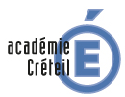 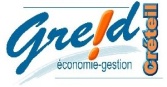 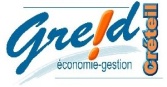 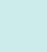 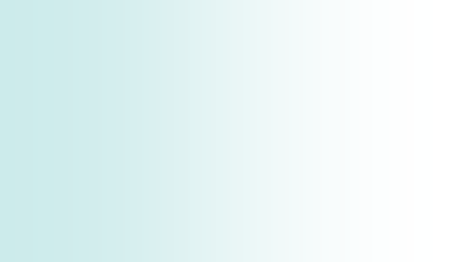 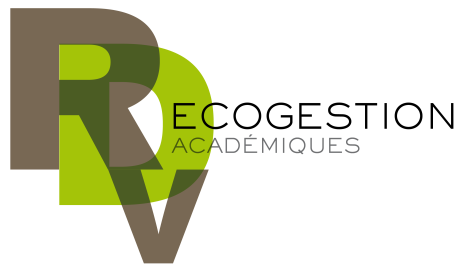 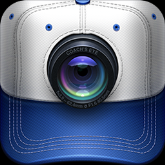 Présentation :L’application utilisée est Trello en version gratuite. Il s’agit d’une plateforme permettant la gestion de projet.Il permet de créer des tableaux avec des « cartes » comprenant des listes de tâches à effectuer permettant d’atteindre des compétences.Chaque carte peut contenir des fichiers, des dates de réalisation et une étiquette permettant d’attribuer des rôles ou un niveau atteint.Les cartes peuvent être déplacées afin déclencher une action du professeur ou de l’étudiant comme une demande de correction ou de validation.Les cartes et les documents peuvent être « suivis » permettant de recevoir un mail à chaque action.Des commentaires par document ou carte peuvent permettre les échanges entre les participants.https://trello.com/fr Objectifs pédagogiques poursuivis:Permettre aux étudiants d’évaluer les taches à effectuer pour atteindre la compétenceConnaitre le niveau d’avancement face à la compétence et permettre à l’étudiant de s’autoévaluerDéposer les documents et garder une trace de l’évolution du travailPermettre de s’organiser dans le temps face à un objectifEtre une base de dialogue lors d’un oral d’évaluationBilan : Les étudiants ont particulièrement apprécié d’identifier le travail à faire ou à finir et le niveau atteint ou à atteindre.Le professeur peut suivre le niveau d’avancement en gardant des traces des travaux déposés. L’autoévaluation effectué par l’étudiant permet d’amorcer les ccf.Expérimentations pédagogiques : Contextes : Le CCF pour les matières professionnelles d’ADOC et de DRCV.Niveaux de l’expérimentation : BTS MCO 1 ère et 2ème année
Bilan/ Rayonnement de l’action:Expérience que nous renouvelons car les étudiants apprécient l’outil. Le professeur doit cependant anticiper la création des tableaux que les étudiants copieront sous leur nom.   Ils partageront ensuite ceux-ci avec les professeurs car la version gratuite limite le propriétaire à 10 Tableaux